Bibliothèque municipale Jean MACE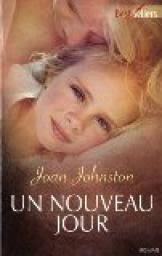 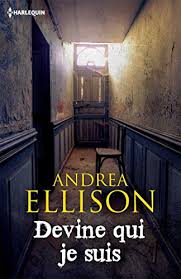 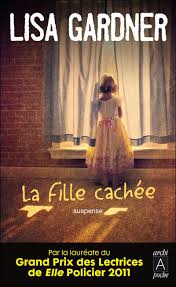 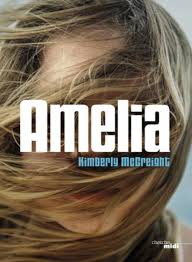 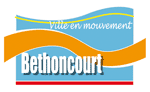 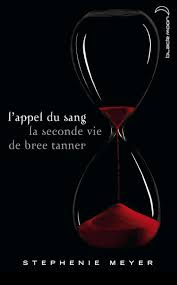 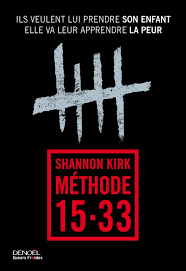 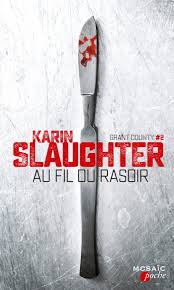 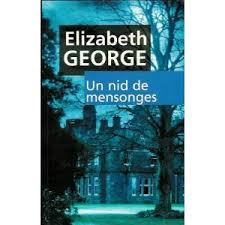 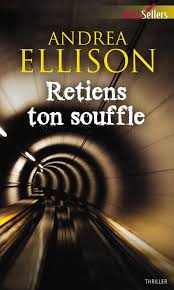 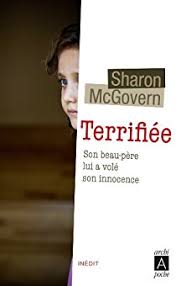 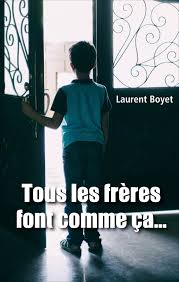 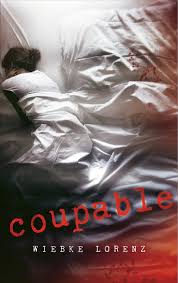 